www.pukekohetrampingclub.org.nz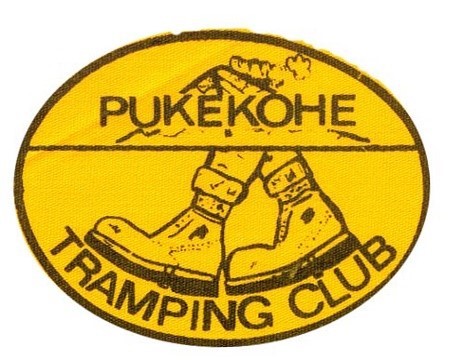 Supper Duty:  Frances Gibbon Guest Speakers:  Rebecca Banks - Three of our members had a wonderful time hiking, sightseeing and food-sampling in Japan last month. Come along to learn all about their fantastic trip. 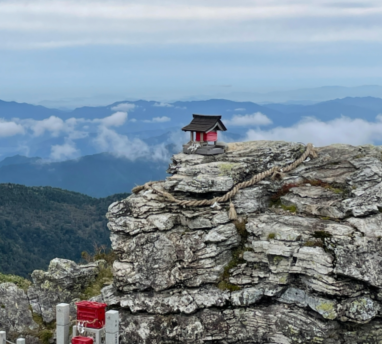 Heads up: for the December  meeting ( another reminder will go out before hand)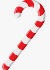 There will be No Guest  Speaker - Xmas Mix n Mingle night. This year LADIES, you have the pleasure of providing supper.New Members – None for this Month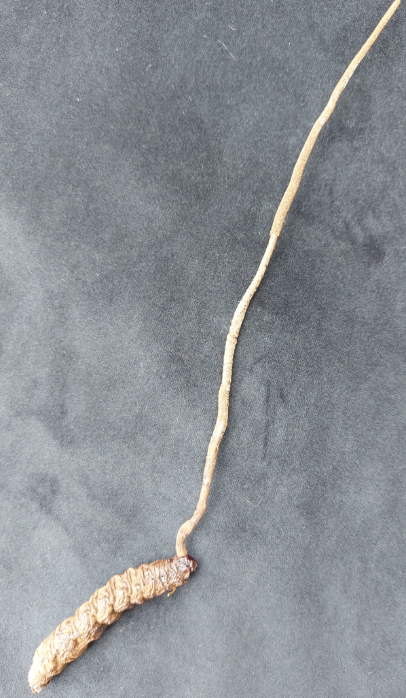 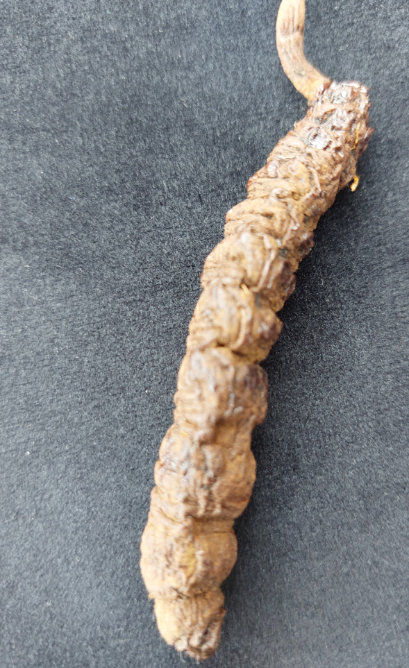 Barry has gruesome story to tell about  with these photos:Another month is wrapping up and we have passed the labour long weekend which signals outdoors season for New Zealand. I hope everyone enjoyed the long weekend and avoided the terrible traffic jams some of my colleagues were stuck in for up to 7 hours.The schedule for October had a few gaps, it was fortunate for us Anne and Owen Porter led a walk in Waiuku forest and discovered the Franklin Endurance Riding Club had put up extremely clear trail markers for their competitions. There are currently several options for walkers to utilise until the markers come down. Trail A = 25Km included both South & North side forested areas, plus Port Waikato / River mouth lookoutTrail B = 20km included both South & North side forested areas, plus Port Waikato / River mouth lookout - The North side extension is out & back, so you can just go to lookout & turnbackTrail C = 15 Km - stays within South side, and loops whole areaTrail D = 10km  Trail C = 6kmTrails A & C together is the 40Km Endurance route for their elite competition, for off road runnersDirections to the start can be obtained from Barry if required. More good news about tracks from the FMC newsletter, Kaweka Road access to the Kaweka Forest Park, is now open for 4WD vehicles only as the road is still settling. It’s great to hear some positive news around backcountry access for a change and that progress is being made by DoC. Sadly, Lake Waikaremoana still has significant repairs required. There is a proposed opening date of 10 January at this stage. Another interesting item from the FMC newsletter was around a very creative and festive approach to the wilding pine issue in the Christchurch area. Connect Hununui are looking for volunteers to help fell wilding pine to be sold as an environmentally friendly alternative to farmed Christmas Trees. That is a bit of Christmas magic if you ask me.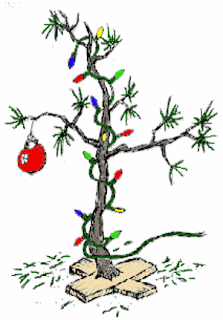 I am very excited that kiwi’s favourite election, Forest&Bird’s Bird of the Year is kicking off on 30th October. This year they have included 5 extinct birds and are looking for Bird of the Century to celebrate Forest&Bird’s 100th birthday. After enjoying copious birdcalls in the Hunuas last weekend it was made very clear the impact all those years of pest control are really paying off, and how important it is we continue and build on this and raise awareness so we don’t lose any more. Do check out the website birdoftheyear.org.nz/ and get behind your favourite bird/s this year, the campaigns are always great fun. Lastly for our cyclists, the Counties Cycle Classic is taking place on Sunday 12th November at the Otaua Hall on Maioro Road south of Waiuku this year. The course will have magnificent views of the mighty Waikato River. More information here raceroster.com/events/2023/79852/counties-cycle-classic .Becky. Next meeting: 6th Nov  2023 @ 7:30pm Venue: Anglican Church Hall, Wesley Street – Pukekohe“Where am I competition” or what am I?Phased opening for Kaimai tracksFollowing extensive testing, the Department of Conservation has not found any further kauri dieback on the central Kaimai tracks that were closed in the vicinity of the original find.Most closed tracks and all huts are expected to be open again by Labour weekend.Two tracks - the Wharawhara Tramway track and the Te Rereatukahia Hut track from near the hut of that name to the Wharawhara Tramway track remain closed for a few more months pending further tests being done. Te Rereatukahia Hut will be accessible from the Tuahu and North South Tracks, coming from the south, and from the north it will be accessible via the Old North South Track from Waiorongomai / Pylon Peak.Intending users are advised to monitor the DOC website for further updates. Read more on the DOC website.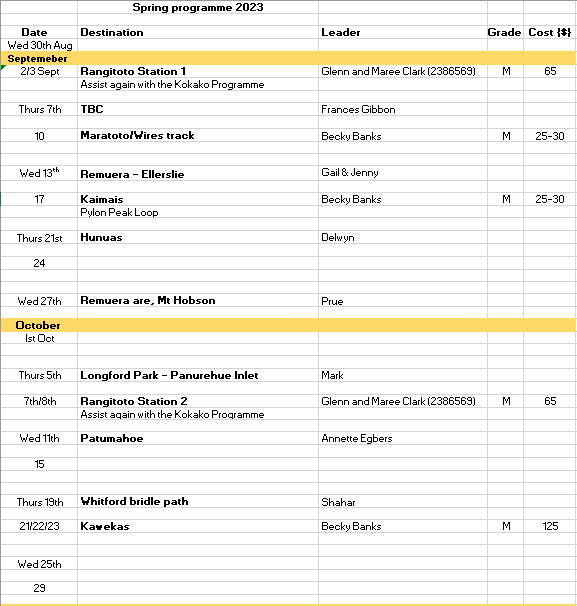 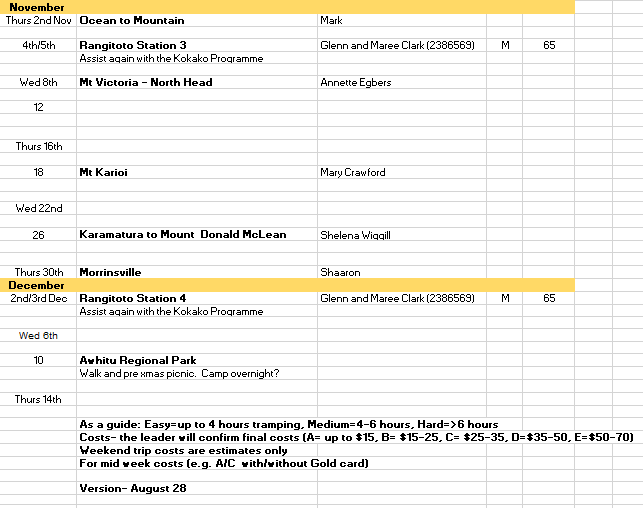 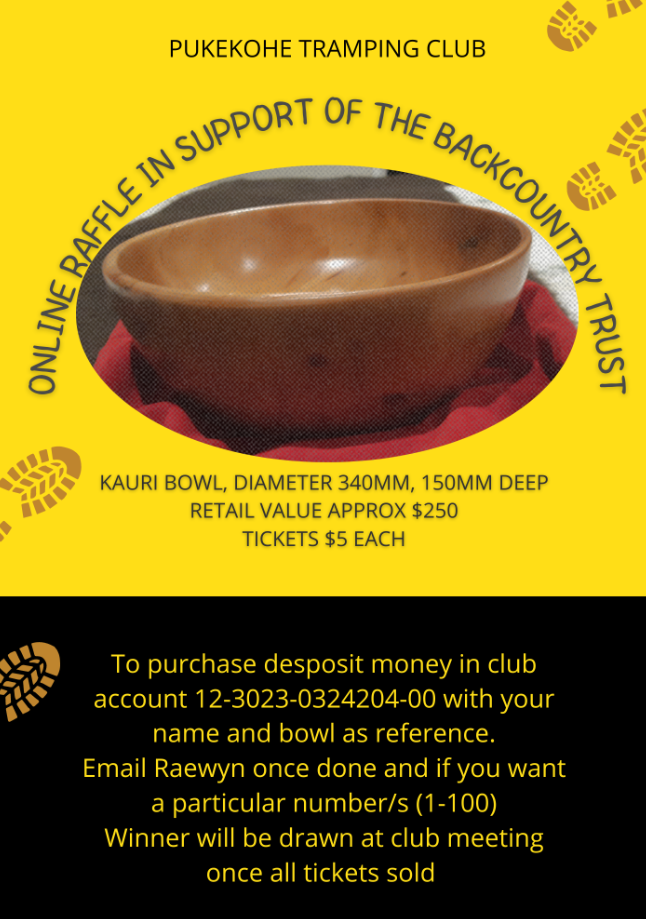 Day Trips: Small pack  	 	 	 	Suitable footwear Lunch and snacks 	 	 	Full drink bottle 	Rainwear  	 	 	 	Hat (woollen or sun) Gloves     Small first aid kit / whistle Thermal blanket    Change of clothes Weekend Trips: Waterproof pack large enough to hold all your equipment and food 	Sleeping bag 	 	 	 	Boots 	Rainwear  	 	 	 	Warm clothing eg fleece garments, polypropylene, etc 	Woolly hat  	 	 	 	Gloves/mittens 	Torch or headlight 	 	 	Thermal longs for winter trips or if above the bushline 	Toilet gear  	 	 	 	Plate and mug and cutlery Small first aid pack / whistle If in doubt ask the Trip Leader for advice for day, weekend or longer trips.  It is recommended for all trips that the NZ Mountain Safety Council’s pack liners be used.  These are available from Charlie & Joy Browne (Phone 238 7298) at a cost of $4.50 each. Use of Whistle: Please remember the whistle should be your equipment of choice to attract attention if needed.  If anybody falls behind and loses sight of others, feels unwell and must stop for a rest, becomes injured, etc then the agreed call to alert the Trip Leader and others in the party is THREE (3) LONG whistle blasts, REPEATED as necessary.  The Trip Leader and/or others in the party will respond with TWO (2) LONG blasts indicating they have heard and are coming to your aid.  It may be helpful in some circumstances that a repeat whistle blast will allow accurate location.   Club Gear: All Club gear is stored at Charlie & Joy Browne’s residence, Jenkin Road, Pukekohe West.  All Club members are welcome to use the gear for Club and private trips (however Club trips have booking priority) – hireage to nonmembers is not encouraged.  Club gear is, at all times, to be returned in good, clean condition.  All losses/ damages must be reported to the Club’s Gear Custodians. HANDY  INFORMATION Monthly Club Meeting: The Club meets at the Anglican Church Hall, Wesley Street, Pukekohe on the first Monday of each month at 7.30pm unless otherwise advised. Annual Subscriptions: $25.00 single  $45.00 family (two or more) Saturday/Sunday Trips: Unless otherwise stated SATURDAY/SUNDAY Club trips leave from the carpark opposite McDonalds in Hall Street, Pukekohe.  Members who wish to be picked up elsewhere must make arrangements with the Trip Leader.  Leaders must be contacted by Thursday night if you are going on a Sunday trip or Wednesday night for a Saturday trip.  Leaders reserve the right to refuse any member participation in any tramp not considered suitable. Online: with your surname as the reference and “Sub” as the code, to the PTC bank which is ASB Pukekohe, account number 12 3023 0324204 00Weekend and Longer Trips: Monday night is cut-off point.  Any member who does not adhere to this will miss out.  The reason for the cutoff point is to allow time for the Trip Leader to arrange, transport, food, bookings, etc. Midweek Trips: Contact Trip Leader for start place and time for trip. Clarification of Trip Leader’s Responsibilities under OSH Regulations:           Only PAID (ie Commercial) group leaders are under legal Health and Safety obligation to members of that group. As all Pukekohe          Tramping Club leaders are UNPAID VOLUNTEERS, the responsibility is on ALL members of the group to observe and take responsibility for their own actions.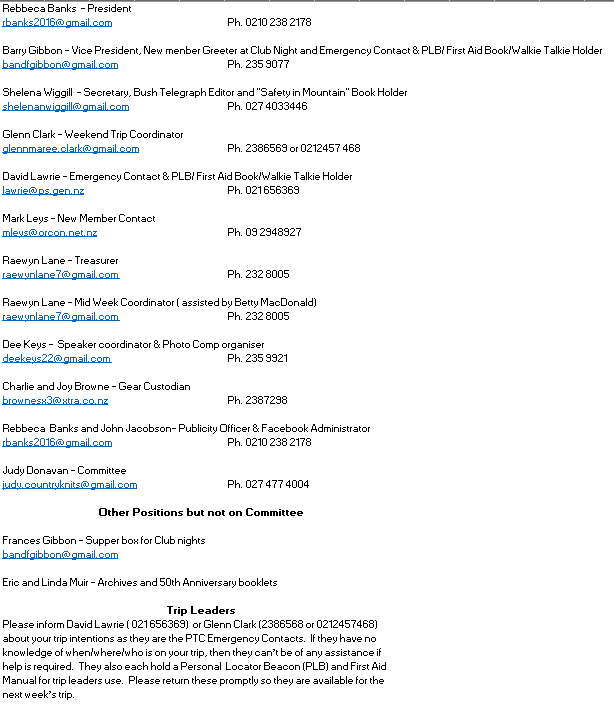 